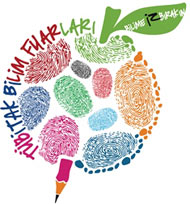 TÜBİTAK 4006 BİLİM FUARLARI HASAN ALİ YÜCEL SOSYAL BİLİMLER LİSESİPROJE SERGİSİ